АКТобщественной проверкина основании плана работы Общественной палаты г.о. Королев,в рамках проведения системного и комплексного общественного контроля,проведен общественный контроль замены лифтов и лифтового оборудования в МКД по адресу ул. Горького, д.№16, корп. 1.Сроки проведения общественного контроля: 18.12.2019 г.Основания для проведения общественной проверки: план работы Общественной палаты г.о. КоролевФорма общественного контроля: общественный мониторингПредмет общественной проверки: замена лифтов и лифтового оборудования в МКД Состав группы общественного контроля:Члены комиссии «по ЖКХ, капитальному ремонту, контролю за качеством работы управляющих компаний, архитектуре, архитектурному облику городов, благоустройству территорий, дорожному хозяйству и транспорту» Общественной палаты г.о.Королев: Белозерова Маргарита Нурлаяновна – председатель комиссииЯкимова Варвара Владиславовна – член комиссииГруппа общественного контроля в рамках региональной программы провела общественный контроль замены лифтов и лифтового оборудования в МКД по адресу ул. Горького, д.№16, корп. 1.Мониторинг показал: проверяемый двухподъездный МКД имеет по одному пассажирскому лифту и работы по их замене выполнены – лифты запущены в эксплуатацию. Жители дома довольны качеством выполненных работ. По данным проверки составлен АКТ.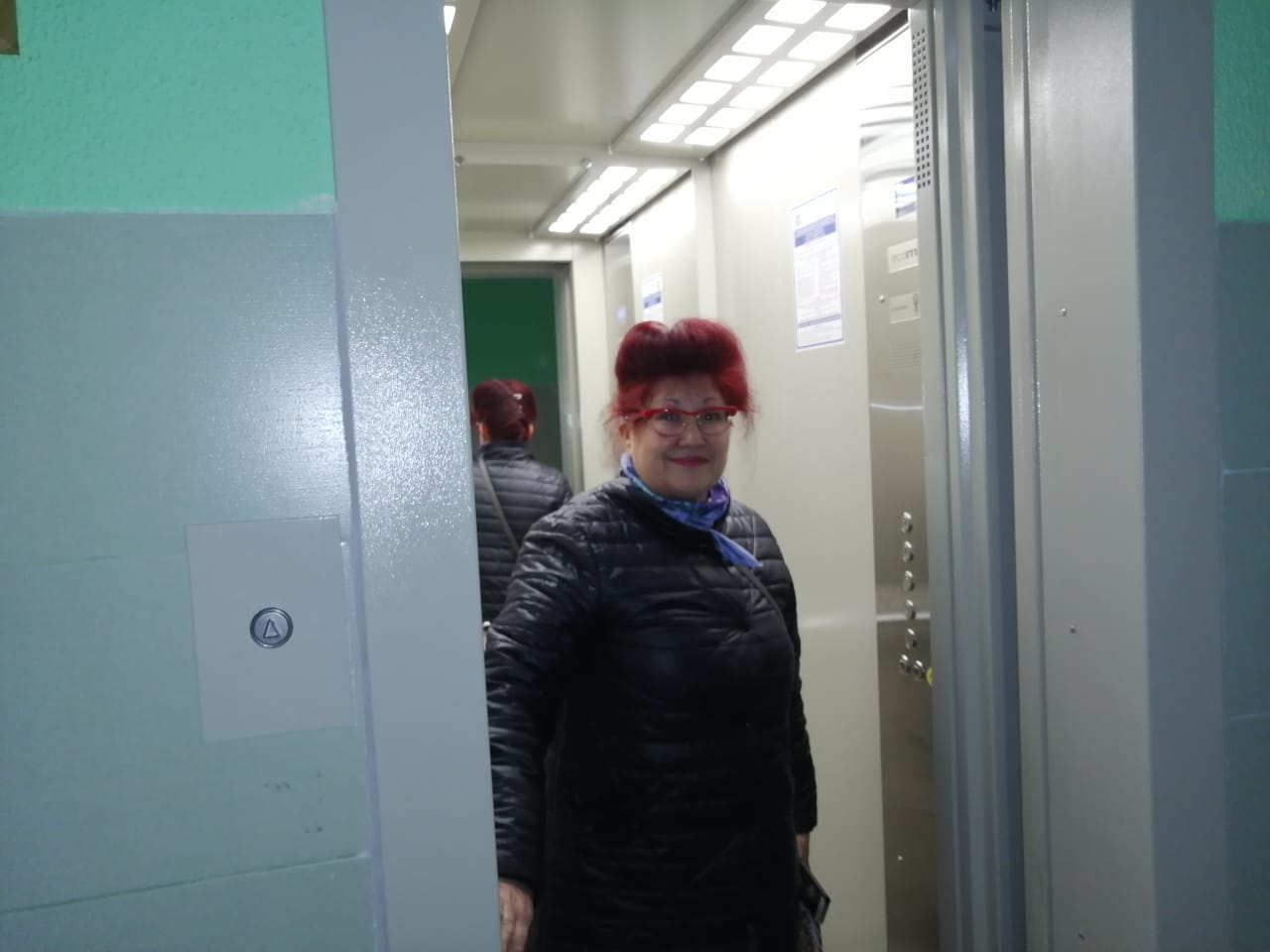 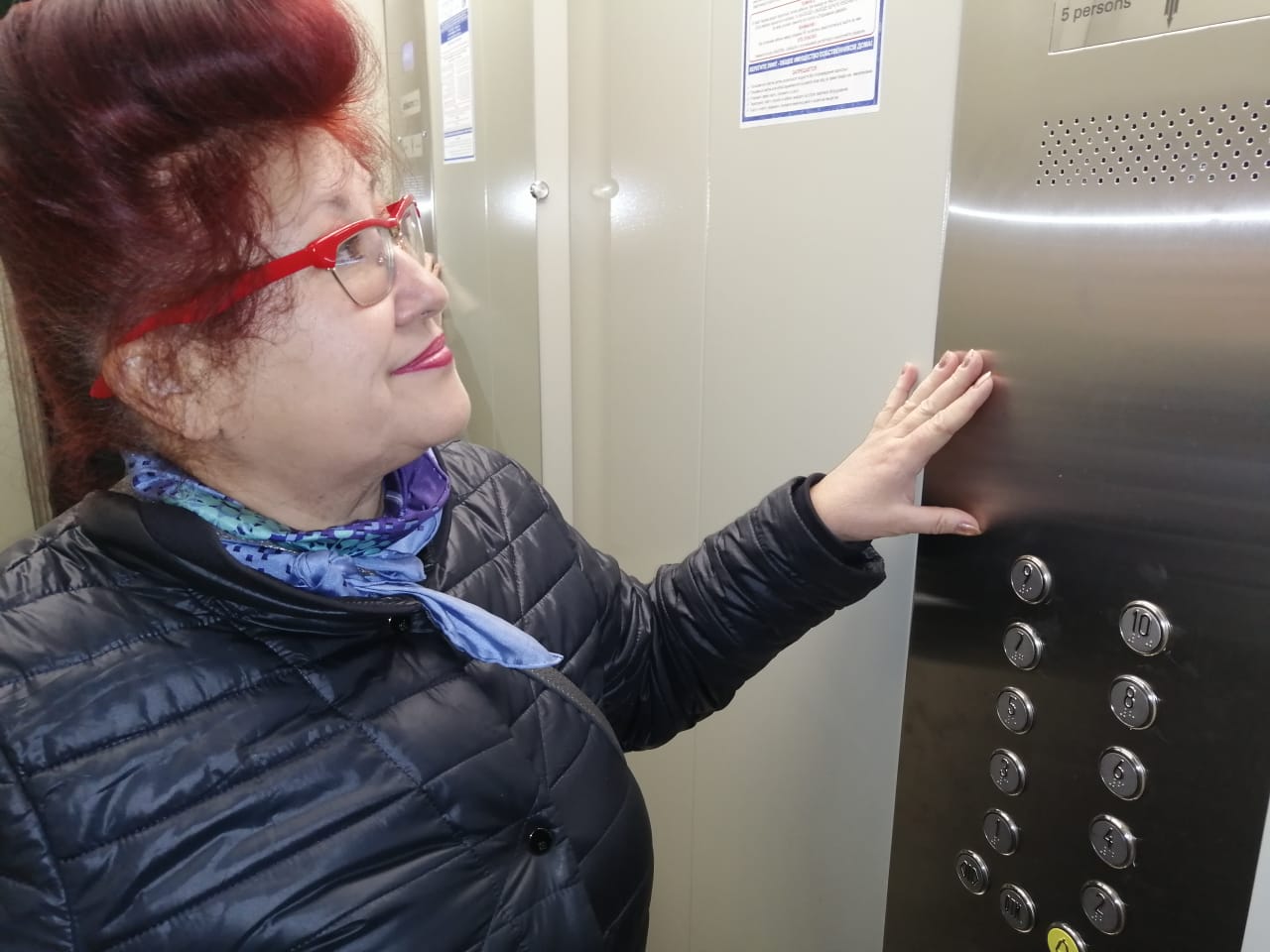 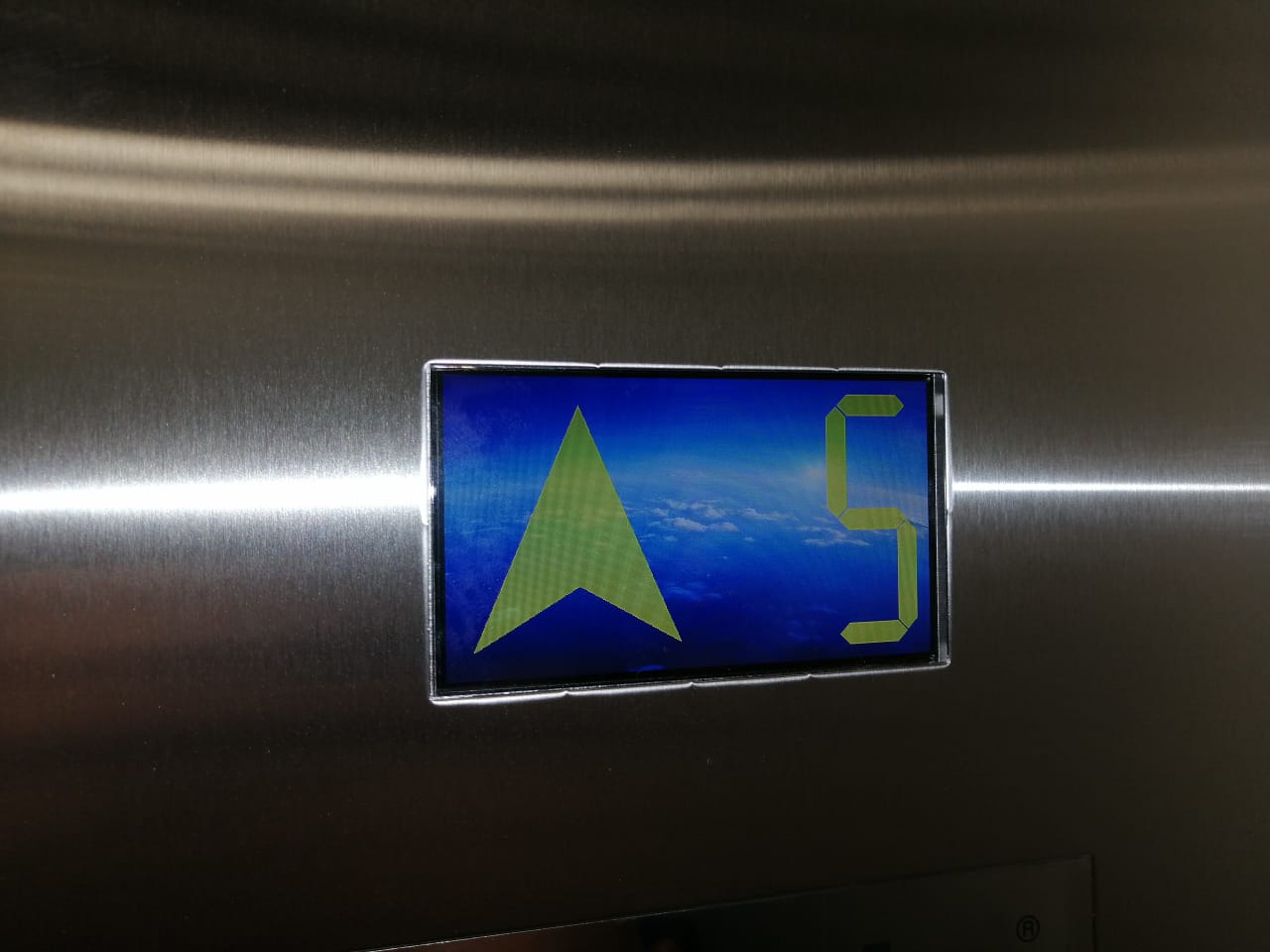 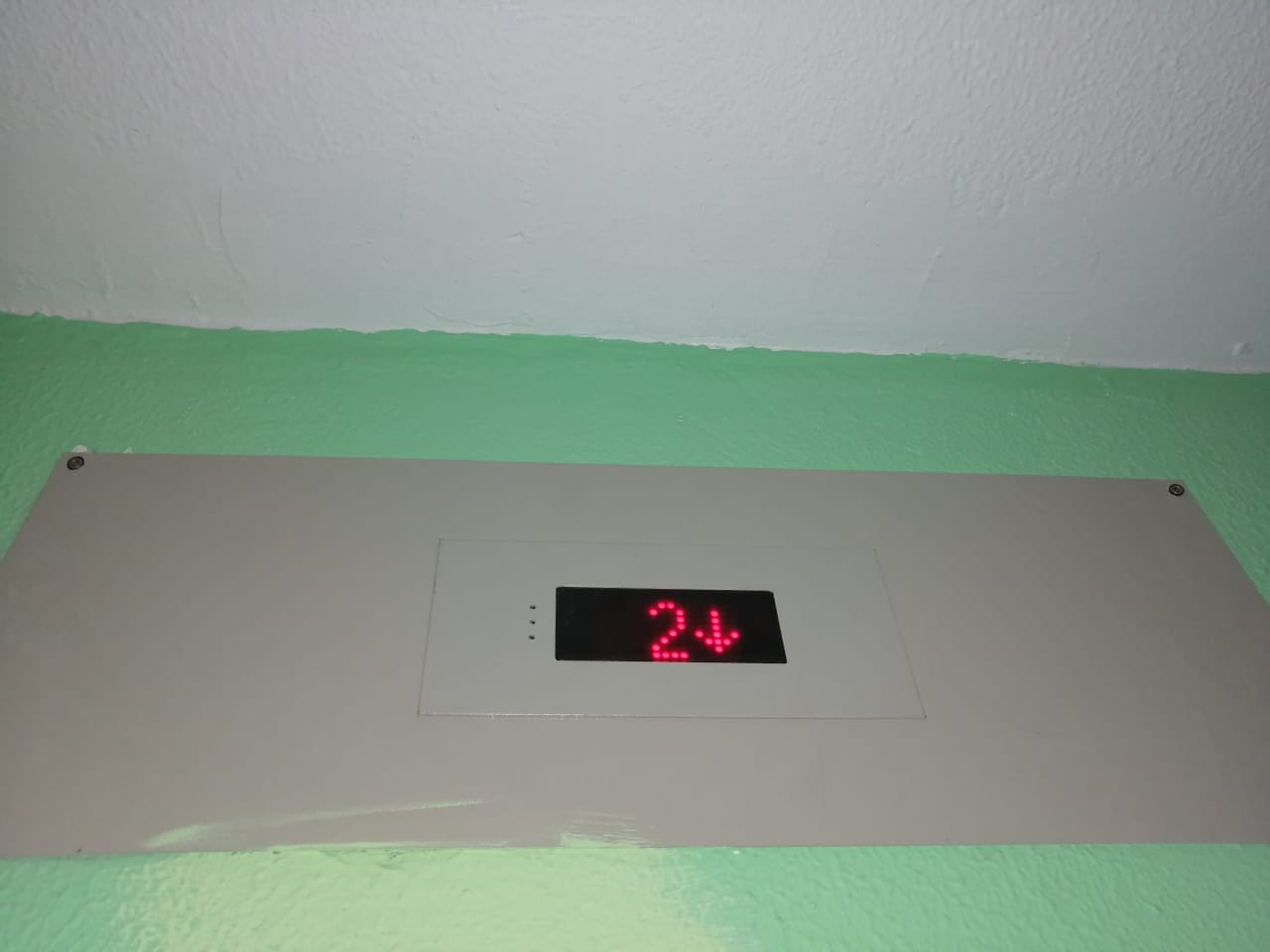 «УТВЕРЖДЕНО»Решением Совета Общественной палаты г.о. Королев Московской областиот 19.11.2019 протокол № 23Председатель комиссии «по ЖКХ, капитальному ремонту, контролю за качеством работы управляющих компаний, архитектуре, архитектурному облику городов, благоустройству территорий, дорожному хозяйству и транспорту» Общественной палаты г.о.Королев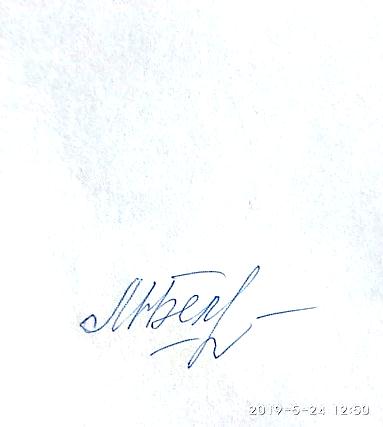 М.Н. Белозерова